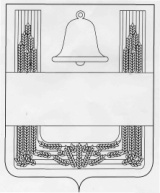 СОВЕТ ДЕПУТАТОВ СЕЛЬСКОГО ПОСЕЛЕНИЯ ЕЛЕЦ-МАЛАНИНСКИЙ СЕЛЬСОВЕТ ХЛЕВЕНСКОГО МУНИЦИПАЛЬНОГО РАЙОНА ЛИПЕЦКОЙ ОБЛАСТИ РОССИЙСКОЙ ФЕДЕРАЦИИ Двенадцатая сессияшестого созываРЕШЕНИЕ     09 июня 2021 года                        с. Елец-Маланино                                   № 33Об установлении размера стоимости движимого имущества,  подлежащего учету в реестре муниципальной собственности  сельского поселения Елец-Маланинский сельсовет  Хлевенского муниципального районаРассмотрев обращение администрации сельского поселения Елец-Маланинский сельсовет об установлении размера стоимости движимого имущества, подлежащего учету в реестре муниципальной собственности сельского поселения Елец-Маланинский сельсовет Хлевенского муниципального района, в соответствии с пунктом 2 Порядка ведения органами местного самоуправления реестров муниципального имущества, утвержденного приказом Министерства экономического развития Российской Федерации от 30.08.2011 № 424, руководствуясь Уставом сельского поселения Елец-Маланинский сельсовет, Совет депутатов сельского поселения Елец-Маланинский сельсоветРЕШИЛ:1. Установить, что включению в реестр муниципального имущества сельского поселения Елец-Маланинский сельсовет подлежит находящееся в муниципальной собственности движимое имущество, акции, доли (вклады) в уставном (складочном) капитале хозяйственного общества или товарищества либо иное имущество, не относящееся к недвижимым и движимым вещам, стоимость которого равна или превышает 50 000 (пятьдесят тысяч) рублей.2. Настоящее решение вступает в силу со дня его официального обнародованияПредседатель Совета депутатовсельского поселения  Елец-Маланинский сельсовет                                                   Т.Г.Щербатых